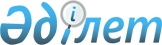 Об очередном призыве граждан 1984-1993 годов рождения на срочную воинскую службу в апреле-июне, октябре-декабре 2011 года
					
			Утративший силу
			
			
		
					Постановление акимата Айтекебийского района Актюбинской области от 29 марта 2011 года № 99. Зарегистрировано Управлением юстиции Айтекебийского района Актюбинской области 28 апреля 2011 года № 3-2-107. Утратило силу постановлением акимата Айтекебийского района Актюбинской области от 6 июня 2012 года № 124      Сноска. Утратило силу постановлением акимата Айтекебийского района Актюбинской области от 06.06.2012 № 124.      

В соответствии с Указом Президента Республики Казахстан от 03 марта 2011 года № 1163 «Об увольнении в запас военнослужащих срочной воинской службы, выслуживших установленный срок воинской службы, и очередном призыве граждан Республики Казахстан на срочную воинскую службу в апреле-июне и октябре-декабре 2011 года», и постановление Правительства Республики Казахстан от 11 марта 2011 года № 250 «О реализации Указа Президента Республики Казахстан от 03 марта 2011 года № 1163 «Об увольнении в запас военнослужащих срочной воинской службы, выслуживших установленный срок воинской службы, и очередном призыве граждан Республики Казахстан на срочную воинскую службу в апреле-июне и октябре-декабре 2011 года», на основании статей 18, 19, 20, 21, 23, 44 Закона Республики Казахстан от 08 июля 2005 года № 74 «О воинской обязанности и воинской службе» и в соответствии со статьями 31, 37 Закона Республики Казахстан от 23 января 2001 года № 148 «О местном государственном управлении и самоуправлении в Республике Казахстан» акимат района ПОСТАНОВЛЯЕТ:



      1. Государственному учреждению «Отдел по делам обороны Айтекебийского района» (Д.Ш.Танкиев) осуществить призыв граждан на срочную воинскую службу в Вооруженные Силы Республики Казахстан в апреле –июне и октябре-декабре 2011 года граждан мужского пола, которым ко дню призыва исполняется 18 лет и не имеющих права на отсрочку или освобождение от призыва на срочную воинскую службу, а также граждан, утративших право на отсрочку от призыва.



      2. Утвердить состав районной призывной комиссии согласно приложению.



      3. Рекомендовать Отделу здравоохранения Айтекебийского района (Ж.К.Касымов по согласованию) выделить в распоряжение государственного учреждения «Отдел по делам обороны Айтекебийского района»:



      1) врачей-специалистов и медицинских сестер для проведения медицинского освидетельствования призывников и резервный состав врачей-специалистов;



      2) до 1 апреля и до 1 октября 2011 года предоставлять в государственное учреждение «Отдел по делам обороны Айтекебийского района» списки лиц призывного возраста, состоящих на диспансерном учете, а также индивидуальные карты (Ф 25у) на больных призывников;



      3) в период призыва, в трехдневный срок, сообщать в государственное учреждение «Отдел по делам обороны Айтекебийского района» о призывниках, находящихся на стационарном лечении.



      4. Управлению юстиции Айтекебийского района (Ж.Байбашева по согласованию) осуществить прописку и выписку призывников по месту жительства при наличии в их военно-учетных документах отметок о принятии и снятии с воинского учета.



      5. Отделу внутренних дел Айтекебийского района (А.Доданов по согласованию):



      1) выделить на весь период проведения призыва, наряд полиции в количестве двух человек, для поддержания общественного порядка на призывном пункте;



      2) производить розыск и задержание лиц, уклоняющихся от выполнения воинской обязанности;



      3) сообщать, в семидневный срок, в государственное учреждение «Отдел по делам обороны Айтекебийского района» о призывниках, в отношении которых ведется дознание или предварительное следствие.



      6. Рекомендовать руководителям предприятий, учреждений, организаций и учебных заведений, независимо от форм собственности:



      1) отзывать призывников от командировок (отпусков), организовывать их оповещение и обеспечивать своевременное прибытие на призывной участок;



      7. Государственному учреждению «Айтекебийский районный отдел занятости и социальных программ» (З-Х. Кунтуганов по согласованию) выделить на весь период проведения призыва, общественных работников.



      8. Акимам сельских округов, по требованию государственного учреждения «Отдел по делам обороны Айтекебийского района», обеспечить оповещение призывников о вызове их на призывной пункт и своевременное прибытие лиц по этому вызову.



      9. За членами призывной комиссии, медицинскими, техническими работниками, направляемыми для работы на призывной участок в период проведения призыва, сохраняется место работы, занимаемая должность, средний заработок.



      10. Государственному учреждению «Айтекебийский районный отдел финансов» (А.Сапаров) выделить средства из местного бюджета на финансирование расходов в связи с выполнением мероприятий по призыву.



      11. Государственному учреждению «Отдел по делам обороны Айтекебийского района» (Д.Ш.Танкиев) представить информацию о результатах призыва акиму района к 5 июля 2011 года и к 5 января 2012 года.



      12. Контроль за выполнением настоящего постановления возложить на заместителя акима района Т.Рахметову и начальнику государственного учреждения «Отдел по делам обороны Айтекебийского района» Д.Ш.Танкиеву.



      13. Настоящее постановление вводится в действие по истечении десяти календарных дней после первого официального опубликования.      Аким района                                  Е.Есенбаев      

Приложение

к постановлению акимата

Айтекебийского района

29 марта 2011 г. № 99 Состав районной призывной комиссии      Танкиев                 - Начальник ГУ «Отдел по делам

      Дастан Шыңғысұлы          обороны Айтекебийского

                                района», председатель

                                районной комиссии      Кузнецова               - медсестра, секретарь

      Людмила Александровна     комиссии Члены комиссии:      Утешов                  - Главный специалист аппарата

      Куанышбай Айтмаганбетулы  акима Айтекебийского района

                                заместитель председателя      Оразбаев Әділбек        - заместитель начальника

                                отдела внутренних дел по

                                воспитательной и кадровой

                                работе      Жакибаева               - врач–терапевт, председатель

      Назгүл Жұмажановна        медицинской комиссии
					© 2012. РГП на ПХВ «Институт законодательства и правовой информации Республики Казахстан» Министерства юстиции Республики Казахстан
				